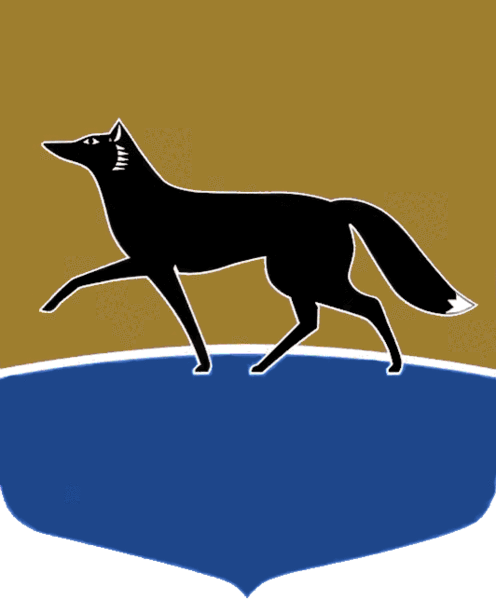 Принято на заседании Думы 14 апреля 2020 года№ 581-VI ДГО внесении изменения в решение Думы города от 06.10.2010 
№ 795-IV ДГ «О Порядке определения размера, условий 
и сроков уплаты арендной платы 
за земельные участки, находящиеся в муниципальной собственности муниципального образования городской округ город Сургут, предоставленные в аренду 
без проведения торгов»В соответствии с Гражданским и Земельным кодексами Российской Федерации, Федеральным законом от 01.04.2020 № 98-ФЗ «О внесении изменений в отдельные законодательные акты Российской Федерации 
по вопросам предупреждения и ликвидации чрезвычайных ситуаций», постановлением Правительства Российской Федерации от 03.04.2020 № 439 «Об установлении требований к условиям и срокам отсрочки уплаты арендной платы по договорам аренды недвижимого имущества», постановлениями Губернатора Ханты-Мансийского автономного округа – Югры от 18.03.2020 № 20 «О введении режима повышенной готовности в Ханты-Мансийском автономном округе – Югре», от 09.04.2020 № 29 «О мерах по предотвращению завоза и распространению новой коронавирусной инфекции, вызванной COVID-19, в Ханты-Мансийском автономном округе – Югре», Уставом муниципального образования городской округ город Сургут Ханты-Мансийского автономного округа – Югры, в целях поддержки субъектов малого и среднего предпринимательства в период введения в Ханты-Мансийском автономном округе – Югре режима повышенной готовности Дума города РЕШИЛА:1. Внести в решение Думы города от 06.10.2010 № 795-IV ДГ 
«О Порядке определения размера, условий и сроков уплаты арендной платы 
за земельные участки, находящиеся в муниципальной собственности муниципального образования городской округ город Сургут, предоставленные в аренду без проведения торгов» (в редакции от 21.02.2018 № 236-VI ДГ) изменение, дополнив статью 3 приложения к решению 
частью 6 следующего содержания:«6. Арендаторам, являющимся субъектами малого и среднего предпринимательства, предоставляется отсрочка по внесению арендной платы, начисленной за период с 01.03.2020 по 31.12.2020, и её уплата равными частями в сроки, предусмотренные договорами аренды, в 2021 – 2022 годах. Предоставление отсрочки осуществляется на основании обращения арендатора путём заключения дополнительного соглашения к договору аренды при условии поступления обращения до 01.01.2021 и наличия сведений об арендаторе в едином реестре субъектов малого и среднего предпринимательства по состоянию на 01.03.2020».2. Настоящее решение вступает в силу после официального опубликования и распространяется на правоотношения с 01.03.2020.Председатель Думы города_______________ Н.А. Красноярова«14» апреля 2020 г. Глава города _______________ В.Н. Шувалов «15» апреля 2020 г.